Kompetenzzentrum Selbstbestimmt Leben für Menschen mit Sinnesbehinderung Nordrhein-Westfalen (KSL-MSi-NRW)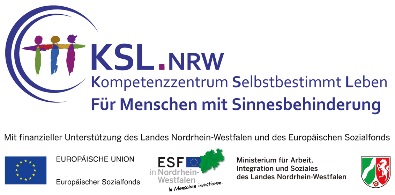 Ein inklusives Kooperationsprojektdes Rheinischen Blindenfürsorgevereins 1886 Düren als Träger mit den Konsortialpartnern:Berufsförderungswerk Düren gGmbH - Zentrum für berufliche Bildung blinder und sehbehinderter Menschen Kompetenzzentrum für Gebärdensprache und Gestik (SignGes) RWTH AachenDeutsche Gesellschaft für Taubblindheit gGmbHZentrale für Soziale Dienstleistungen gGmbHStrategische ZieleNachstehende Ziele unseres Kompetenzzentrums werden vorrangig verfolgt:Themen- und zielgruppen-spezifische Aufklärung und Öffentlichkeitsarbeit, Workshops und Fachveranstaltungen über den Umgang und die Teilhabe mit / von Menschen mit SinnesbehinderungNetzwerkaufbau und Koordination mit den Experten/innen von Behörden, Körperschaften, Selbsthilfevertretungen, Wirtschaft und GesellschaftAufbau einer Wissensdatenbank zur ziel-und bedarfsorientierten Vermittlung zu bestehenden Beratungsstellen und Bedarfsanalysen Unterstützung von Maßnahmen zum Abbau von Barrieren und BenachteiligungStrukturelle Beratungen und Schulungen zur Etablierung von inklusiven Strukturen und Prozessen für Menschen mit Sinnesbehinderung Identifikation und Abbau von baulichen und kommunikativen Barrieren für BetroffeneZielgruppenUnser Angebot richtet sich an:Selbsthilfeorganisationen und Verbände der Menschen mit SinnesbehinderungMultiplikatorenEntscheiderFachbereicheIm KSL-MSi-NRW wurden für die Aufgaben vier Fachbereiche eingerichtet:Hören (Gehörlose, Schwerhörige, Ertaubte, Cochlea Implantat-Träger, …)Sehen (Blinde und Sehbehinderte)Taubblindheit (Taubblinde, Hörsehbehinderte und Sehhörbehinderte)Recht (Für Rechtsfragen rund um Sinnesbehinderung)Hier finden Sie unsKSL für Menschen mit Sinnesbehinderung Nordrhein-Westfalen 
(KSL-MSi-NRW)
Hollestraße 1 (HDT – Osteingang)
45127 EssenTelefon: 0201 - 437 557 70Fax: 0201 - 384 375 33Mail: info@ksl-msi-nrw.deWeb: www.ksl-msi-nrw.de